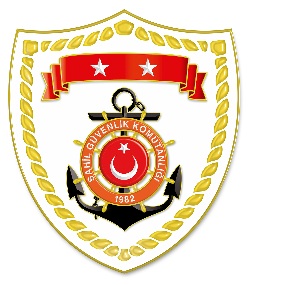 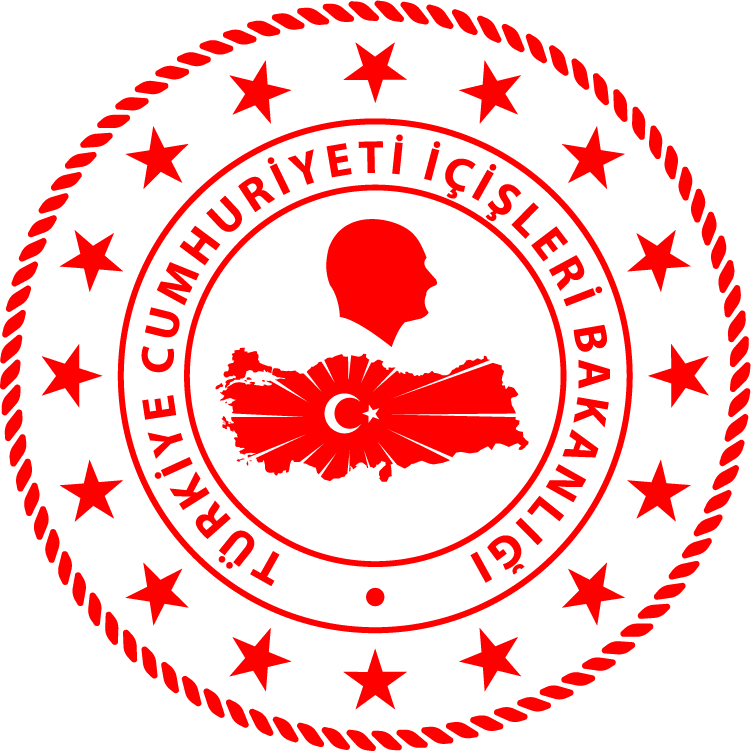 SG Ege Deniz Bölge Komutanlığı*Paylaşılan veriler deniz yoluyla yapılan düzensiz göç esnasında meydana gelen ve arama kurtarma faaliyetleri icra edilen olaylara ait bilgiler içerdiğinden olayların bitiminde değişiklik  gösterebilmektedir.Nihai istatistikî verilere, sona eren ay     verisi olarak www.sg.gov.tr/duzensiz_goc_istatistikleri.html   linkinden ulaşılabilmektedir.*Statistical information given in the  table may vary because they consist of data  related incidents which were occured and turned  into search and rescue operations. The exact numbers at theS.NoTARİHMEVKİ VE SAATDÜZENSİZ GÖÇ VASITASIYAKALANAN TOPLAM DÜZENSİZ GÖÇMEN KAÇAKÇISI/ŞÜPHELİYAKALANANTOPLAM DÜZENSİZ GÖÇMEN/ŞAHIS SAYISIBEYANLARINA GÖRE YAKALANAN
 DÜZENSİZ GÖÇMEN/ŞAHIS UYRUKLARI116 Ağustos 2022İZMİR/Urla00.40Lastik Bot-4426 Eritre, 13 Kongo, 2 Benin, 2 Liberya, 1 Etiyopya216 Ağustos 2022BALIKESİR/Ayvalık05.35Lastik Bot-1010 Afganistan 316 Ağustos 2022AYDIN/Kuşadası23.55Lastik Bot-99 Filistin